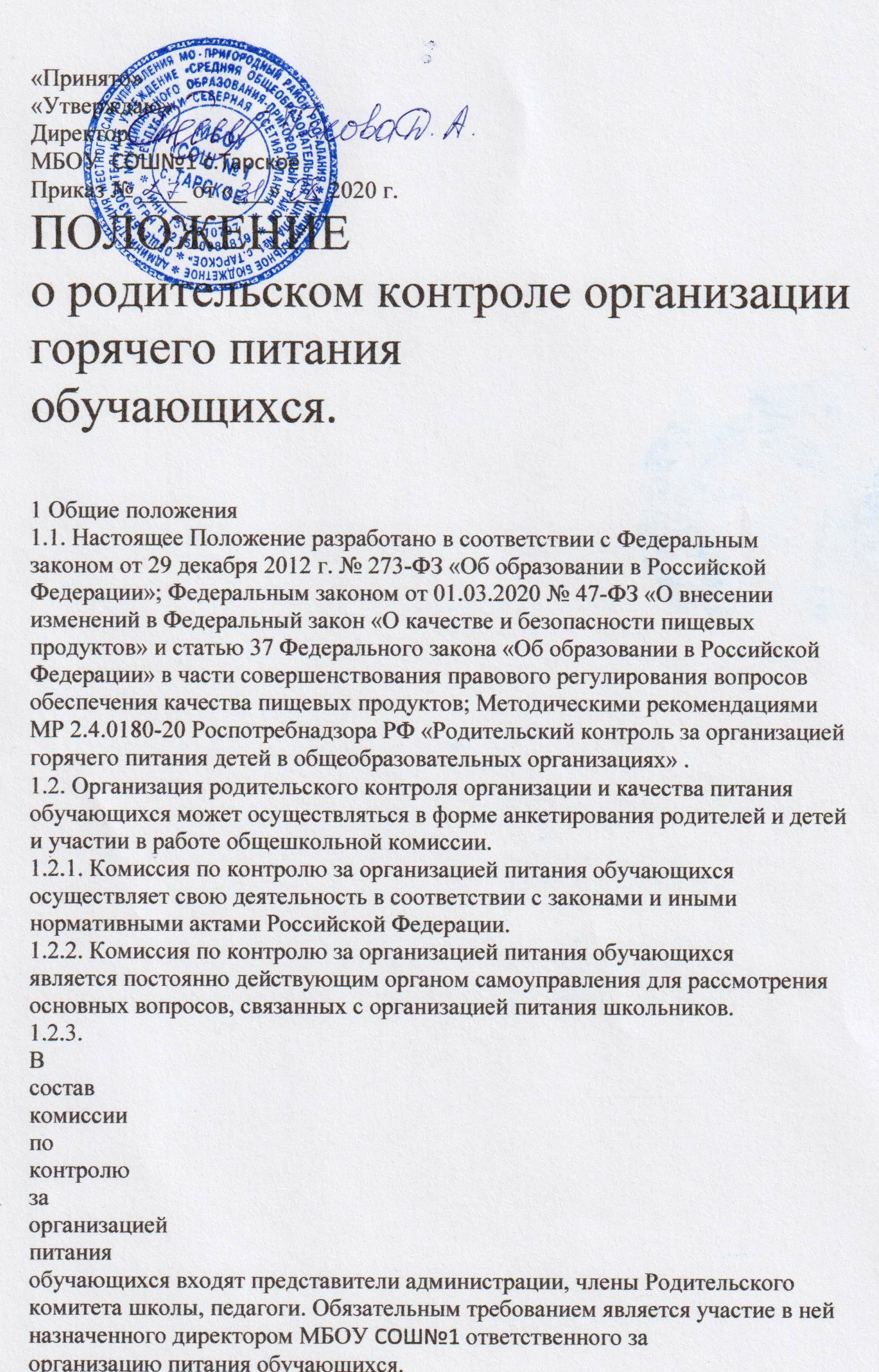 1.2.3.В  состав комиссии по контролю за организацией питания обучающихся входят представители администрации, члены Родительского комитета школы, педагоги. Обязательным требованием является участие в ней назначенного директором МБОУ СОШ№1 с.Тарское ответственного за организацию питания обучающихся.1.2.4. Деятельность членов комиссии по контролю за организацией питания обучающихся основывается на принципах добровольности участия в его работе, коллегиальности принятия решений, гласности.2 Задачи комиссии по контролю за организацией питания обучающихся2.1.Задачами комиссии по контролю за организацией питания обучающихся являются:- обеспечение приоритетности защиты жизни и здоровья детей;- соответствие энергетической ценности и химического состава рационов физиологическим потребностям и энергозатратам;- обеспечение максимально разнообразного здорового питания и наличие в ежедневномрационе пищевых продуктов со сниженным содержанием насыщенных жиров, простых сахаров и поваренной соли, пищевых продуктов, обогащенных витаминами, пищевыми волокнами и биологически активными веществами;- обеспечение соблюдения санитарно-эпидемиологических требований на всех этапах обращения пищевых продуктов (готовых блюд);- исключение использования фальсифицированных пищевых продуктов, применение технологической и кулинарной обработки пищевых продуктов,обеспечивающих сохранность их исходной пищевой ценности.3 Функции комиссии по контролю организации питания обучающихся3.1.Комиссия по контролю организации питания обучающихся обеспечивает участие в следующих процедурах:- общественная экспертиза питания обучающихся;- контроль за качеством и количеством приготовленной согласно меню пищи;- изучение мнения обучающихся и их родителей (законных представителей) по организации и улучшению качества питания (Приложение1);- участие в разработке предложений и рекомендаций по улучшениюкачества питания обучающихся.4 Права и ответственность комиссии по контролю организации питания обучающихсяДля осуществления возложенных функций комиссии предоставлены следующие права:- контролировать в школе организацию и качество питания обучающихся  (Приложение 2);- получать от повара информацию по организации питания, качеству приготовляемых блюд и соблюдению санитарно-гигиенических норм;- заслушивать на своих заседаниях повара по обеспечению качественного питания обучающихся;- проводить проверку работы школьной столовой не в полном составе, но в присутствии не менее трёх человек на момент проверки;- изменить график проверки, если причина объективна;- вносить предложения по улучшению качества питания обучающихся;- состав и порядок работы комиссии доводится до сведения работников школьной столовой, педагогического коллектива, обучающихся и родителей.5 Организация деятельности комиссии по контролю организации питания обучающихся5.1. Комиссия формируется на основании приказа директора школыПолномочия комиссии начинаются с момента подписания соответствующего приказа.5.2. Комиссия выбирает председателя.5.3.Комиссия составляет план-график контроля по организации качественного питания школьников.5.4. О результатах работы комиссия информирует администрацию лицея и родительские комитеты.5.5. Один раз в четверть комиссия знакомит с результатами деятельности директора школы.5.6. По итогам учебного года комиссия готовит аналитическую справку для отчета по самообследованию образовательной организации.5.7. Заседание комиссии проводятся по мере необходимости, но не реже одного раза в четверть и считаются правомочными, если на них присутствует не менее 2/3 ее членов.5.8. Решение комиссии принимаются большинством голосов из числа присутствующих членов путём открытого голосования и оформляются актом.6 Ответственность членов Комиссии6.1.Члены Комиссии несут персональную ответственность за невыполнение или ненадлежащееисполнение возложенных на них обязанностей;6.2. Комиссия несет ответственность за необъективную оценку по организации питания и качества предоставляемых услуг.7 Документация комиссии по контролю организации питания учащихся7.1.Заседания комиссии оформляются протоколом.Протоколы подписываются председателем.8 Заключительные положенияИзменения и дополнения в положение о родительском контроле организации горячего питания обучающихся вносятся по решению Совета школы, педагогического совета и администрации, обсуждаются на заседаниях педагогического совета и Совета лицея, утверждаются приказом директора школы.Приложение 1к Положению о родительском контроле организации горячего питания обучающихсяАнкета школьника (заполняется вместе с родителями)Пожалуйста, выберите варианты ответов. Если требуется развернутый ответили дополнительные пояснения, впишите в специальную строку.1 Удовлетворяет ли вас система организации питания в школе?2 Удовлетворяет ли вас санитарное состояние школьной столовой?3 Питаетесь ли вы в школьной столовой?3.1. Если нет, то по какой причине?4 В школе вы получаете:-разовое горячее питание (завтрак + обед)5 Наедаетесь ли вы в школе?6 Хватает ли продолжительности перемены для того, чтобы поесть в школе?7 Нравится ли питание в школьной столовой?7.1. Если не нравится, то почему?иное______________________________________________________________8 Устраивает меню школьной столовой?9 Считаете ли питание в школе здоровым и полноценным?10 Ваши предложения по изменению меню:________________________________________________________________________________________________________________________________________11 Ваши предложения по улучшению питания в школе:________________________________________________________________________________________________________________________________________